PAROISSE Sainte MARIE des SOURCES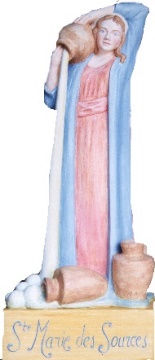 CALENDRIER DES ASSEMBLEES pour le MOIS d’OCTOBRE 2021MOIS du saint rosaireSAMEDI 2 OCTOBRE:		10h	SAINT-CEZAIRE   	BAPTÊME pour Augustine Di CERTO jj11h	SAINT-CEZAIRE   	BAPTÊME pour Charly ULRICH  jj11h30	SAINT-VALLIER Chapelle SAINTE LUCE BAPTÊME pour Marcos Junior HANCQ frj18h	LA FERRIERE FÊTE Patronale de Sainte REPARATE MESSE jj jlm		DIMANCHE 3 OCTOBRE:		9h30	CABRIS FETE PATRONALE de SAINT PANDOISE et SAINT GENEREUX frj						10h	SAINT-VALLIER   	MESSE jlm11h	SAINT-CEZAIRE	MESSE jddSAMEDI 9 OCTOBRE :		10h 	AMIRAT FÊTE PATRONALE du SAINT ROSAIRE MESSE  jj						11h	SAINT-CEZAIRE 	BAPTÊME pour Nelliel FULCHIERI lg16h	SAINT-VALLIER MESSE avec les enfants et leur parents frj18h	VALDEROURE		MESSE anticipée  jlm DIMANCHE 10 OCTOBRE:		9h30	CABRIS                            MESSE	Ja					11h	SAINT-CEZAIRE	MESSE	JaSAMEDI 16 OCTOBRE :		11h	ANDON : MARIAGE pour Isabelle PALAZZOLI et Gilbert MASLATA Philippe ASSO18h	VALDEROURE		MESSE anticipée jlmDIMANCHE 17 OCTOBRE:		9h30	CABRIS                            MESSE	frj10h	SAINT-VALLIER	MESSE jlm					11h	SAINT-CEZAIRE	MESSE lgSAMEDI 23 OCTOBRE :		16h	SAINT-CEZAIRE Messe avec les enfants et leurs parents frj18h	VALDEROURE		MESSE anticipée jlmLe TEMps des prières au cimetièreDIMANCHE 24 OCTOBRE:		9h30	CABRIS                            MESSE	jdd10h	SAINT-VALLIER	MESSE jlm10h30	Les LATTES		MESSE et Prières au Cimetière jj11h	SAINT-CEZAIRE	MESSE jdd					15h	ESCRAGNOLLES	MESSE et Prières au cimetière frj				15h	LA FOUX		MESSE et Prières au Cimetière jj				16h30	PEYROULES puis La BATIE, Prières au cimetière jjSAMEDI 30 OCTOBRE :		10h	SAINT-VALLIER Chapelle Sainte LUCE BAPTÊME pour Enzo DONINNI jj                                                                    11h	SAINT- CEZAIRE	BAPTÊME pout Cameron MUDARD lg					11h	CABRIS		BAPTÊME pour Tobias SAUZE frj14h	AIGLUN Chapelle Notre-Dame MESSE et Prières aux Cimetières jj					15h30	Le MAS Eglise Notre-Dame MESSE et Prières au Cimetière jj					16h	THORENC		Prières au Cimetière frj					17h	Les SAUSSES		Prières au Cimetière jj					17h30	Malamaire		Prières au Cimetière frj					18h	VALDEROURE		Prières au Cimetière et MESSE Anticipée jlmAttention passage à l’heure d’hiver   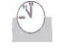 DIMANCHE 31 OCTOBRE :		9h30	CABRIS                            MESSE	lg	 				9h30	SALLAGRIFFON 	MESSE et Prières au Cimetière jj10h	SAINT-VALLIER	MESSE jlm					11h	COLLONGUES	   	MESSE et Prières au Cimetière jj					11h	SAINT-CEZAIRE	MESSE lg16h	ANDON		MESSE et Prières au Cimetière frj			le MOIS de NOVEMBRE LUNDI 1er NOVEMBRE :		9h30      CABRIS   		MESSE et Prières au Cimetière frjde la TOUSSAINT			9h30	BRIANCONNET	MESSE et Prières au cimetière jj					                 11h	SAINT-AUBAN		MESSE et Prières au cimetière jj10h	SAINT-VALLIER	MESSE jlm					11h	SAINT-CEZAIRE	MESSE frjAvec le Souvenir Français- pour les disparus de toutes les guerres12h15	SAINT CEZAIRE 	Prières au Cimetière 14h30	GARS			MESSE et Prières au Cimetière jj 16h	AMIRAT		MESSE et Prières au Cimetière jj              SAINT-VALLIER					16h30	Cimetière Sainte ANNE		Prières au Cimetière jlm					17h	Cimetière Sainte BRIGITTE	Prières au Cimetière jlmMARDI 2 NOVEMBRE des Défunts:	9h30	CAUSSOLS		MESSE et Prières au Cimetière jj11h	SAINT-CEZAIRE Notre-Dame de Sardaigne MESSE jdd					11h	SERANON		MESSE et Prières aux Cimetières jj						              14h30	LA SAGNE		MESSE et Prières au Cimetière frj                                                                                  	16h	Le PRIGNOLET		Prières au Cimetière frjSAMEDI 6 NOVEMBRE :		18h	VALDEROURE		MESSE anticipée jlmDIMANCHE 7  NOVEMBRE : 	9h30	La DOIRE		MESSE et Prières au Cimetière jj					9h30	CABRIS		MESSE	10h	SAINT-VALLIER 	MESSE jlm					11h	SAINT-CEZAIRE	MESSE 11h	CAILLE		MESSE et Prières au Cimetière jjLes prêtres de la Paroisse : François-Régis JAMAIN administrateur : contacter le secrétariat- 04.93.36.10.34 Jean-Luc MAGNIN : Tel : 06.74.24.03.31 e.mail :smsvallier@orange.fr Jacky JOBERT:-Tel : 04.93.60.43.05- (mobile :06.87.22.58.94)e.mail paroisse.marie.des.sources@orange.fr                                   notre Site Internet : WWW.MARIEDESSOURCES.FR		Et moi je le ressusciterai au dernier jour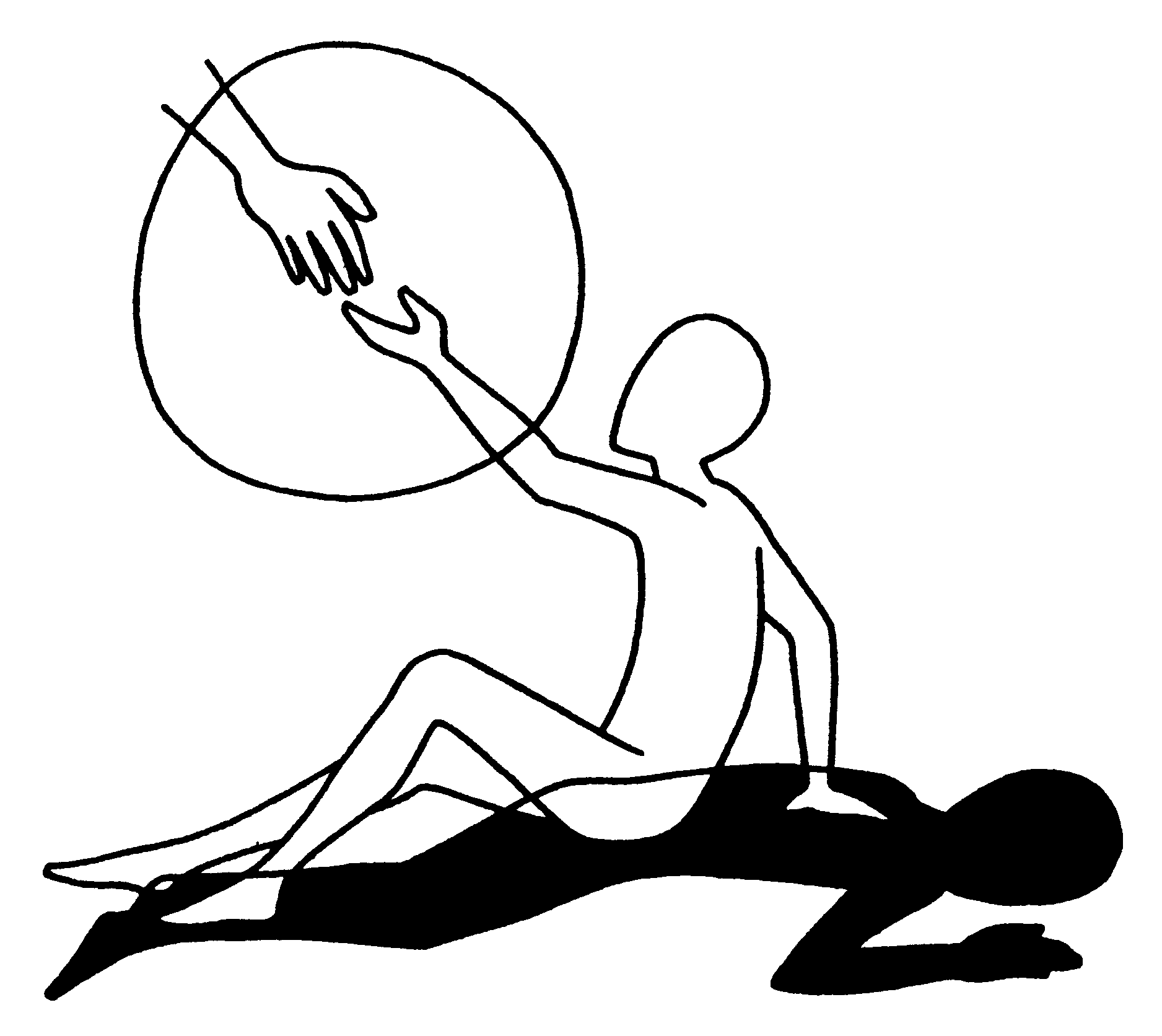 